MODULO C                                                                            AL SINDACO DEL COMUNE DI                                                                                                         ROCCANOVAOGGETTO:  AVVISO  DI  MANIFESTAZIONE  DI  INTERESSE  A  PARTECIPARE  IN QUALITÀ DI PARTNER ALLA CO-PROGETTAZIONE DELLA CANDIDATURA DEL COMUNE DI SENISE IN RISPOSTA ALL’AVVISO   “EDUCA RE  IN  COMUNE ”, PER IL  FINANZIAMENTO  DI  PROGETTI  PER  IL  CONTRASTO  DELLA  POVERTA’ EDUCATIVA E IL SOSTEGNO DELLE OPPORTUNITÀ CULTURALI E EDUCATIVE DI PERSONE MINORENNI.PROPOSTA PROGETTUALEDati generali:Titolo del progetto:   Area tematica:          “Famiglia come risorsa”;         “Relazione e inclusione”;          “Cultura, arte e ambiente”(barrare la casella che interessa) Inizio e fine del progetto:Finanziamento richiesto: Eventuale cofinanziamento:Descrizione degli obiettivi generali (Descrivere sinteticamente la ragion d’essere dell’iniziativa  progettuale  dal  punto  di  vista  socio  economico  e  i  conseguenti  obiettivi generali che il progetto può contribuire a raggiungere. Si tratta di obiettivi che non devono essere raggiunti esclusivamente tramite il progetto, ma anche con il contributo di altri interventi o progetti o programmi. Risponde alla domanda: perché il progetto è importante per la comunità?)Descrizione dell’obiettivo specifico (Descrivere sinteticamente il beneficio tangibile che i destinatari riceveranno dall’attuazione del progetto. Si tratta in sostanza di descrivere lo scopo precipuo del progetto rispetto alle condizioni dei diretti destinatari. A differenza degli obiettivi generali, il progetto è direttamente responsabile del raggiungimento dell’obiettivo specifico. Risponde alla domanda: perché i destinatari ne hanno bisogno? In tal senso è necessario dare chiara evidenza della platea dei destinatari in termini quali-quantitativi).   (Aggiungere le righe se necessario)Descrizione delle attività (Descrivere sinteticamente le azioni e le relative attività che saranno realizzate nell’ambito del progetto per fornire i servizi necessari ai destinatari, nel conseguimento  dell’obiettivo  specifico.  Indicare  anche il soggetto  che realizza l’attività. Risponde alla domanda: cosa sarà fatto per i destinatari?)Descrizione del coinvolgimento delle persone di minore età e delle loro famiglie nella programmazione, progettazione e attuazione (Descrivere se i destinatari dell’intervento verranno coinvolti nel progetto, in quali fasi: programmazione, progettazione, attuazione, e con quali modalità e/o metodologie)Descrizione dei risultati attesi (Descrivere sinteticamente i risultati o output previsti dal progetto, in termini di servizi erogati ai destinatari. Risponde alla domanda: cosa i destinatari saranno in grado di fare, di sapere o di essere grazie al progetto?)Composizione  della  rete  partenariale  (Elencare  gli  enti  pubblici  e  privati  coinvoltinell’iniziativa progettuale, come indicati nel modulo A)Descrizione del modello di cooperazione della rete partenariale (Descrivere sinteticamente il motivo sottostante la composizione del siffatto partenariato, in che modo le loro competenze/funzioni sono di aiuto al progetto, che cosa fanno i partner, il funzionamento della governance ovvero della cooperazione tra il Comune e i partner e tra i partner. Risponde alla domanda: come funziona il partenariato e cosa fanno i partner?).Descrizione   degli   eventuali   punti   critici   della   fase   attuativa   (Descrivere sinteticamente le eventuali criticità (tecniche, politiche, culturali, ecc) che il progetto può incontrare  nella fase  attuativa,  le  possibili  condizioni  per  prevenirle  o  contrastarle,  le possibili soluzioni da impiegare. Risponde alle domande: ci sono criticità prevedibili nella fase attuativa del progetto? Quali? Se si, come affrontarle)Descrizione degli impatti previsti (A partire dall’obiettivo specifico, descrivere sinteticamente in che modo i risultati del progetto impatteranno sui destinatari, determinando  un  miglioramento  del  loro  benessere.  Risponde  alla  domanda:  come migliorerà il benessere dei destinatari?)Descrizione del modello e della metodologia prevista di valutazione dell’impatto sociale (Descrivere sinteticamente la metodologia prevista per la valutazione dell’impatto sociale prodotto dall’intervento, attraverso un set minimo di indicatori di impatto sociale, utili a misurare i cambiamenti attesi nei confronti dei destinatari dell’intervento.)Descrizione degli aspetti innovativi della proposta (Descrivere sinteticamente il perché la proposta progettuale è innovativa per il contesto sociale, quali sono gli strumenti e le soluzioni innovative previste)Descrizione del modello di sostenibilità del progetto dopo i 12 mesi (Descrivere sinteticamente il perché la proposta progettuale è sostenibile nel tempo dal punto di vista finanziario e sociale, quali sono gli elementi distintivi della sostenibilità. Risponde alla domanda: quale è il modello di sostenibilità del progetto? I partner partecipano alla sostenibilità dell’iniziativa? Esistono meccanismi di partecipazione alla spesa da parte dei destinatari? Si prevede la gratuità del servizio?)Descrizione degli aspetti che rendono (eventualmente) replicabile il progetto sul territorio  (Descrivere  sinteticamente   le   ragioni  tecniche   che  rendono  la  proposta progettuale replicabile anche in altri contesti territoriali)Quadro logico di coerenza del progetto  (Deve offrire un quadro sintetico e immediato del progetto)(Aggiungere le righe se necessario)Cronoprogramma delle attività (Per ogni attività specificare il nome e la durata colorando i box dei mesi corrispondenti)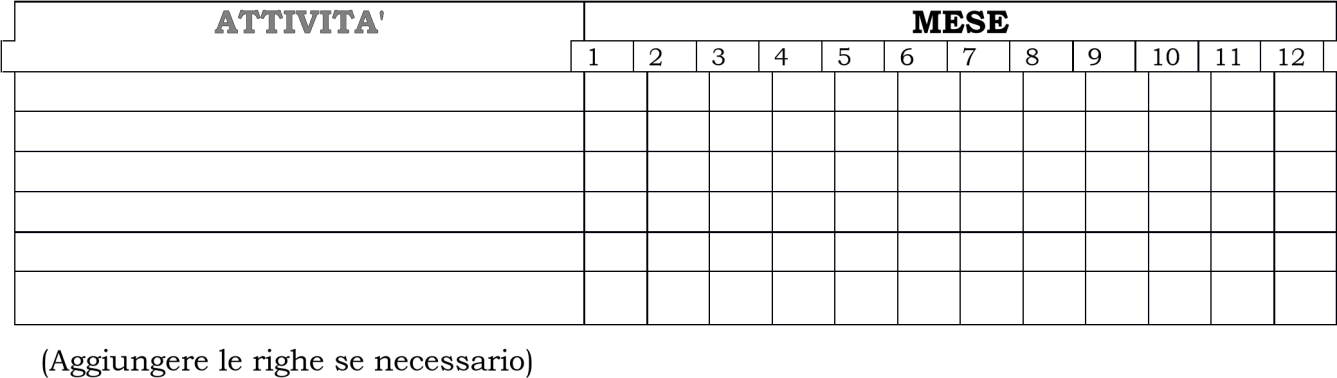 Piano finanziarioATTIVITA'                                                          TIPOLOGIE DI COSTI                                              TOTALE(Aggiungere le righe se necessario)*Legenda:Costi delle risorse umane :1. dipendenti2 consulentiCosti diretti di funzionamento :1. Viaggi, vitto e alloggi2. Materiali e attrezzature3. Beni e servizi (escluso beni immobili)4. Manutenzione e ristrutturazione di immobili (entro il 30% dell'importo finanziato)5. Altri costiDescrizione della coerenza del Piano finanziario (Descrivere sinteticamente il piano finanziario evidenziando gli aspetti di coerenza delle voci di costo rispetto alla dimensione dell’intervento e al tipo di attività previste                                                                   Firma del legale rappresentante   La presente proposta progettuale deve essere firmata digitalmente o, in alternativa, sottoscritta con firma olografa ed acquisita elettronicamente mediante scansione. In tale ultimo caso è OBBLIGATORIO allegare copia di documento di identità del/i sottoscrittore/i in corso di validità.Informativa ai sensi dell’ art. 13 del Decreto legislativo n. 196/03: i dati sopra riportati sono prescritti dalle disposizioni vigenti ai fini del procedimento per il quale sono richiesti e verranno utilizzati esclusivamente per tale scopo.Firma del Legale rappresentante………………………………………………………….Chi sono i destinatariEtà dei destinatariSono coinvolte le famiglie?Totale destinatari123Obiettivo specifico e destinatariPrecondizioni e criticità attuativePrecondizioni e criticità attuativePrecondizioni e criticità attuativeAttivitàRisultati attesiIndicatori di RisultatoImpatto attesoCosti delle risorse umaneImporto €Costi diretti di funzionamentoImporto €Costi indiretti di gestione e amministrazione (entro 10% dei costi diretti)Importo €IMPORTI €